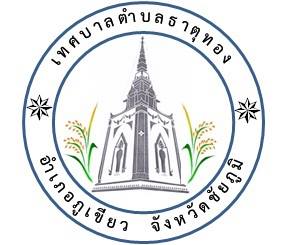   รายงานผลการติดตามและประเมินผลแผนพัฒนาท้องถิ่นสี่ปี (พ.ศ. 2561-2564)ประจำปีงบประมาณ  พ.ศ.  2561เทศบาลตำบลธาตุทอง  อำเภอภูเขียว  จังหวัดชัยภูมิประจำปีงบประมาณ พ.ศ. 2561รอบเดือนธันวาคม 2561คำนำการติดตามและประเมินผลแผนพัฒนาท้องถิ่นสี่ปี (พ.ศ. 2561-2564)  ประจำปีงบประมาณ พ.ศ. 2561 รอบเดือนธันวาคม 2561  ระเบียบกระทรวงมหาดไทย  ว่าด้วยการจัดทำแผนพัฒนาขององค์กรปกครองส่วนท้องถิ่น  (ฉบับที่  3)  พ.ศ.  2561  ข้อ 13 ให้ยกเลิกความใน  (3) ของข้อ 29 ของระเบียบกระทรวงมหาดไทย  ว่าด้วยการจัดทำแผนพัฒนาขององค์กรปกครองส่วนท้องถิ่น พ.ศ. 2548 ซึ่งแก้ไขเพิ่มเติมโดยระเบียบกระทรวงมหาดไทย  ว่าด้วยการจัดทำแผนพัฒนาขององค์กรปกครองส่วนท้องถิ่น  (ฉบับที่  2)  พ.ศ.  2559 และให้ใช้ความต่อไปนี้แทน“รายงานผลและเสนอความเห็นซึ่งได้จากการติดตามและประเมินผลแผนพัฒนาท้องถิ่น เพื่อให้ผู้บริหารท้องถิ่นเสนอต่อสภาท้องถิ่น และคณะกรรมการพัฒนาท้องถิ่น พร้อมทั้งประกาศผลการติดตามและประเมินผลแผนพัฒนาท้องถิ่นให้ประชาชนในท้องถิ่นทราบในที่เปิดเผยภายในสิบห้าวันนับแต่วันรายงานผลและเสนอความเห็นดังกล่าวและต้องปิดประกาศไว้เป็นระยะเวลาไม่น้อยกว่าสามสิบวันโดยอย่างน้อยปีละหนึ่งครั้งภายในเดือนธันวาคมของทุกปี”ดังนั้น เพื่อให้การปฏิบัติสอดคล้องกับระเบียบฯดังกล่าว  คณะกรรมการติดตามและประเมินผลแผนพัฒนาเทศบาลตำบลธาตุทอง  จึงขอรายงานผลการติดตามและประเมินผลแผนพัฒนาท้องถิ่นสี่ปี (พ.ศ. 2561-2564)  ประจำปีงบประมาณ  พ.ศ. 2561  รอบเดือนธันวาคม 2561  (ตั้งแต่วันที่ 1 เดือน เมษายน พ.ศ.  2561 – วันที่ 30  เดือน  กันยายน  พ.ศ. 2561)  รายละเอียดปรากฏตามเอกสารแนบท้ายนำเรียนมาพร้อมนี้การติดตามและประเมินผลแผนพัฒนาสี่ปี (พ.ศ.  2561– 2564)  ประจำปีงบประมาณ  พ.ศ. 2561 ประจำไตรมาสที่  3  (วันที่  1  เดือน  เมษายน  พ.ศ.  2561  ถึงวันที่  30  เดือน  มิถุนายน  พ.ศ.  2561)  และไตรมาสที่  4  (วันที่  1  เดือน  กรกฎาคม  พ.ศ.  2561  ถึงวันที่  30  เดือน กันยายน  พ.ศ.  2561)  เทศบาลตำบลธาตุทอง  อำเภอภูเขียว  จังหวัดชัยภูมิสารบัญ		เนื้อหา		ส่วนที่  1							   -รายละเอียดการเบิกจ่ายงบประมาณ  ณ  วันที่  30  กันยายน  2561           -การติดตามและประเมินผลแผนพัฒนาสี่ปี  (พ.ศ.  2561– 2564)              ประจำปีงบประมาณ  พ.ศ. 2561 ส่วนที่  2    -แบบกรอกคะแนน1. แนวทางการพิจารณาการติดตามและประเมินผลยุทธศาสตร์เพื่อความสอดคล้องแผนพัฒนาท้องถิ่นสี่ปี	 	สรุปคะแนนประเมินผลยุทธศาสตร์(คณะกรรมการติดตามและประเมินผลแผนพัฒนาเทศบาลตำบลธาตุทอง  จำนวน  9  คน)ผลการให้คะแนนยุทธศาสตร์ของเทศบาลตำบลธาตุทอง  ครั้งที่ 2/2561 เมื่อวันที่ 26  ธันวาคม 2561รายละเอียดการให้คะแนนยุทธศาสตร์ของเทศบาลตำบลธาตุทอง  ในแต่ละประเด็นเป็นดังนี้2. แนวทางการพิจารณาการติดตามและประเมินผลโครงการเพื่อความสอดคล้องแผนพัฒนาท้องถิ่นสี่ปีสรุปคะแนนประเมินผลโครงการ	        (คณะกรรมการติดตามและประเมินผลแผนพัฒนาเทศบาลตำบลธาตุทอง  จำนวน  9  คน)	ผลการให้คะแนนโครงการแผนพัฒนาท้องถิ่นสี่ปีของเทศบาลตำบลธาตุทอง   ครั้งที่ 2/2561 เมื่อวันที่ 26 ธันวาคม 2561		รายละเอียดการให้คะแนนโครงการของเทศบาลตำบลธาตุทองในแต่ละประเด็นเป็นดังนี้สรุปความเห็นและข้อเสนอแนะในภาพรวมของคณะกรรมการติดตามและประเมินผลแผนพัฒนาเทศบาลตำบลธาตุทอง  ควรเร่งรัดให้มีการดำเนินโครงการ/กิจกรรม ให้สามารถดำเนินการได้ในปีงบประมาณ  ยุทธศาสตร์จำนวนโครงการตามแผนพัฒนาสี่ปี       (พ.ศ.  2561 – 2564)ปีงบประมาณ พ.ศ. 2561โครงการที่ดำเนินการคิดเป็นร้อยละจำนวนงบประมาณตามแผนพัฒนาสี่ปี  (พ.ศ.  2561 – 2564)ปีงบประมาณ พ.ศ. 2561งบประมาณที่เบิกจ่ายคิดเป็นร้อยละ1.  ยุทธศาสตร์การพัฒนาด้านทรัพยากรมนุษย์และสังคม100292955,420,000.-26,573,688.20.-47.952.  ยุทธศาสตร์การพัฒนาด้าน  ทรัพยากรธรรมชาติและสิ่งแวดล้อม140117.8622,000,000.-1,098,860.-4.993.  ยุทธศาสตร์การพัฒนาด้านเศรษฐกิจ7845.138,650,000.-556,730.-6.444.  ยุทธศาสตร์การพัฒนาด้าน  การจราจร  สาธารณูปโภค  สาธารณูปการ953343.57228,900,000.-5,330,700.-2.335.  ยุทธศาสตร์การพัฒนาด้านการบริหาร883944.3244,440,000.-23,728,178.53.-53.39รวม1,3591178.61359,410,000.-57,288,156.73.-15.94ลำดับประเด็นการพิจารณาคะแนนเต็ม1. ข้อมูลสภาพทั่วไปและข้อมูลพื้นฐานขององค์กรปกครองส่วนท้องถิ่น 202.การวิเคราะห์สภาวการณ์และศักยภาพ153.ยุทธศาสตร์ ประกอบด้วย653.1 ยุทธศาสตร์ของเทศบาลตำบลธาตุทอง  103.2 ยุทธศาสตร์ขององค์กรปกครองส่วนท้องถิ่นในเขตจังหวัด 103.3 ยุทธศาสตร์จังหวัด 103.4 วิสัยทัศน์ 53.5 กลยุทธ์  53.6 เป้าประสงค์ของแต่ละประเด็นกลยุทธ์ 53.7 จุดยืนทางยุทธศาสตร์ 53.8 แผนงาน 53.9 ความเชื่อมโยงของยุทธศาสตร์ในภาพรวม 53.10 ผลผลิต/โครงการ5รวมคะแนนรวมคะแนน100ลำดับประเด็นพิจารณาคะแนนเต็มคะแนนที่ได้1ข้อมูลสภาพทั่วไปและข้อมูลพื้นฐานของเทศบาลตำบลธาตุทอง  20 X 9 = 1801761.1 ข้อมูลเกี่ยวกับด้านกายภาพ เช่น ที่ตั้งของหมู่บ้าน/ชุมชน/ตำบล ลักษณะภูมิประเทศ ลักษณะภูมิอากาศ ลักษณะของดิน  ลักษณะของแหล่งน้ำ ลักษณะของไม้/ป่าไม้ ฯลฯ ด้านการเมือง/การปกครอง เช่น เขตการปกครอง การเลือกตั้ง  ฯลฯ3261.2 ข้อมูลเกี่ยวกับด้านการเมือง/การปกครอง เช่น เขตการปกครอง การเลือกตั้ง  ฯลฯ ประชากร เช่น  ข้อมูลเกี่ยวกับจำนวนประชากร และช่วงอายุและจำนวนประชากร ฯลฯ2181.3 ข้อมูลเกี่ยวกับสภาพทางสังคม เช่น การศึกษา สาธารณสุข  อาชญากรรม ยาเสพติด การสังคมสงเคราะห์ ฯลฯ	2171.4 ข้อมูลเกี่ยวกับระบบบริการพื้นฐาน เช่น การคมนาคมขนส่ง การไฟฟ้า การประปา  โทรศัพท์ ฯลฯ2181.5 ข้อมูลเกี่ยวกับระบบเศรษฐกิจ เช่น การเกษตร การประมง การปศุสัตว์ การบริการ การท่องเที่ยว อุตสาหกรรม การพาณิชย์/กลุ่มอาชีพ แรงงาน ฯลฯ และเศรษฐกิจพอเพียงท้องถิ่น (ด้านการเกษตรและแหล่งน้ำ)2181.6 ข้อมูลเกี่ยวกับศาสนา ประเพณี วัฒนธรรม เช่น การนับถือศาสนา ประเพณีและงานประจำปี ภูมิปัญญาท้องถิ่น ภาษาถิ่น สินค้าพื้นเมืองและของที่ระลึก ฯลฯ และอื่นๆ2181.7 ข้อมูลเกี่ยวกับทรัพยากรธรรมชาติ เช่น น้ำ ป่าไม้ ภูเขา คุณภาพของทรัพยากร ธรรมชาติ ฯลฯ2181.8 การสำรวจและจัดเก็บข้อมูลเพื่อการจัดทำแผนพัฒนาท้องถิ่นหรือการใช้ข้อมูล จปฐ.2171.9 การประชุมประชาคมท้องถิ่น รูปแบบ วิธีการ และการดำเนินการประชุมประชาคมท้องถิ่น โดยใช้กระบวนการร่วมคิด  ร่วมทำ ร่วมตัดสินใจ ร่วมตรวจสอบ ร่วมรับประโยชน์ ร่วมแก้ปัญหา ปรึกษาหารือ แลกเปลี่ยนเรียนรู้ เพื่อแก้ปัญหาสำหรับการพัฒนาท้องถิ่นตามอำนาจหน้าที่ของเทศบาลตำบลธาตุทอง  326ลำดับประเด็นพิจารณาคะแนนเต็มคะแนนที่ได้2การวิเคราะห์สภาวการณ์และศักยภาพ15 X 9 = 1351332.1 การวิเคราะห์ที่ครอบคลุมความเชื่อมโยง ความสอดคล้องยุทธศาสตร์จังหวัด ยุทธศาสตร์การพัฒนาขององค์กรปกครองส่วนท้องถิ่นในเขตจังหวัด ยุทธศาสตร์ของเทศบาลตำบลธาตุทอง นโยบายของนายกเทศมนตรีตำบลธาตุทอง รวมถึงความเชื่อมโยงแผนยุทธศาสตร์ชาติ 20 ปี แผนพัฒนาเศรษฐกิจและสังคมแห่งชาติ และ Thailand 4.02172.2 การวิเคราะห์การใช้ผังเมืองรวมหรือผังเมืองเฉพาะและการบังคับใช้ ผลของการบังคับใช้ สภาพการณ์ที่เกิดขึ้นต่อการพัฒนาท้องถิ่น192.3 การวิเคราะห์ทางสังคม เช่น ด้านแรงงาน การศึกษา สาธารณสุข ความยากจน อาชญากรรม ปัญหายาเสพติด  เทคโนโลยี จารีต ประเพณี วัฒนธรรม ภูมิปัญญาท้องถิ่น เป็นต้น2182.4 การวิเคราะห์ทางเศรษฐกิจ ข้อมูลด้านรายได้ครัวเรือน การส่งเสริมอาชีพ กลุ่มอาชีพ กลุ่มทางสังคม การพัฒนาอาชีพและกลุ่มต่างๆ สภาพทางเศรษฐกิจและความเป็นอยู่ทั่วไป เป็นต้น2182.5 การวิเคราะห์สิ่งแวดล้อม พื้นที่สีเขียว ธรรมชาติต่างๆ ทางภูมิศาสตร์ กระบวนการหรือสิ่งที่เกิดขึ้น การประดิษฐ์ที่มีผลต่อสิ่งแวดล้อมและการพัฒนา2172.6 ผลการวิเคราะห์ศักยภาพเพื่อประเมินสถานภาพการพัฒนาในปัจจุบันและโอกาสการพัฒนาในอนาคตของท้องถิ่น ด้วยเทคนิค SWOT Analysis ที่อาจส่งผลต่อการดำเนินงานได้แก่ S-Strength (จุดแข็ง)W-Weakness (จุดอ่อน) O-Opportunity (โอกาส) และT-Threat (อุปสรรค)2182.7 สรุปประเด็นปัญหาและความต้องการของประชาชนเชิงพื้นที่ มีการนำเสนอปัญหา ค้นหาสาเหตุของปัญหาหรือสมมติฐานของปัญหา แนวทางการแก้ไขปัญหาหรือวิธีการแก้ไขปัญหา การกำหนดวัตถุประสงค์เพื่อแก้ไขปัญหา2182.8 สรุปผลการดำเนินงานตามงบประมาณที่ได้รับ และการเบิกจ่ายงบประมาณ ในปีงบประมาณ พ.ศ. 2557-2560 เช่น สรุปสถานการณ์การพัฒนา การตั้งงบประมาณ การเบิกจ่ายงบประมาณ  การประเมินผลการนำแผนพัฒนาท้องถิ่นไปปฏิบัติในเชิงปริมาณ และการประเมินประสิทธิผลของแผนพัฒนาท้องถิ่นในเชิงคุณภาพ192.9 ผลที่ได้รับจากการดำเนินงานในปีงบประมาณ พ.ศ. 2557-2560 เช่น ผลที่ได้รับ/ผลที่สำคัญ ผลกระทบ และสรุปปัญหาอุปสรรคการดำเนินงานที่ผ่านมาและแนวทางการแก้ไข ปีงบประมาณ พ.ศ. 2557-256019ลำดับประเด็นพิจารณาคะแนนเต็มคะแนนที่ได้3ยุทธศาสตร์65 x 9= 5855683.1 ยุทธศาสตร์ของเทศบาลตำบลธาตุทองสอดคล้องกับสภาพสังคม เศรษฐกิจ สิ่งแวดล้อมของท้องถิ่น ประเด็นปัญหาการพัฒนาและแนวทางการพัฒนาที่สอดคล้องกับยุทธศาสตร์ของเทศบาลตำบลธาตุทอง และเชื่อมโยงหลักประชารัฐ              แผนยุทธศาสตร์ชาติ 20 ปี แผนพัฒนาเศรษฐกิจและสังคมแห่งชาติ   และ Thailand 4.010883.2 ยุทธศาสตร์ขององค์กรปกครองส่วนท้องถิ่นในเขตจังหวัดสอดคล้องและเชื่อมโยงกับสภาพสังคม เศรษฐกิจ สิ่งแวดล้อมของท้องถิ่น และยุทธศาสตร์จังหวัด และเชื่อมโยงหลักประชารัฐ แผนยุทธศาสตร์ชาติ 20 ปี แผนพัฒนาเศรษฐกิจและสังคมแห่งชาติ   และ Thailand 4.010883.3 ยุทธศาสตร์จังหวัดสอดคล้องกับแผนพัฒนาเศรษฐกิจและสังคมแห่งชาติ แผนการบริหารราชการแผ่นดิน นโยบาย/ยุทธศาสตร์ คสช. และนโยบายรัฐบาล หลักประชารัฐ  แผนยุทธศาสตร์ชาติ 20 ปี และ Thailand 4.010873.4 วิสัยทัศน์วิสัยทัศน์ ซึ่งมีลักษณะแสดงสถานภาพที่เทศบาลตำบลธาตุทอง ต้องการจะเป็นหรือบรรลุถึงอนาคตอย่างชัดเจน สอดคล้องกับโอกาสและศักยภาพที่เป็นลักษณะเฉพาะของเทศบาลตำบลธาตุทอง และสัมพันธ์กับโครงการพัฒนาท้องถิ่น5433.5 กลยุทธ์แสดงให้เห็นช่องทาง วิธีการ ภารกิจหรือสิ่งที่ต้องทำตามอำนาจหน้าที่ของเทศบาลตำบลธาตุทอง ที่จะนำไปสู่การบรรลุวิสัยทัศน์ หรือแสดงให้เห็นถึงความชัดเจนในสิ่งที่จะดำเนินการให้บรรลุวิสัยทัศน์นั้น5443.6 เป้าประสงค์ของแต่ละประเด็นกลยุทธ์เป้าประสงค์ของแต่ละประเด็นกลยุทธ์มีความสอดคล้องและสนับสนุนต่อกลยุทธ์ที่จะเกิดขึ้น มุ่งหมายสิ่งหนึ่งสิ่งใดที่ชัดเจน 5433.7 จุดยืนทางยุทธศาสตร์ (Positioning)ความมุ่งมั่นอันแน่วแน่ในการวางแผนพัฒนาท้องถิ่น เพื่อให้บรรลุวิสัยทัศน์ของเทศบาลตำบลธาตุทอง ซึ่งเกิดจากศักยภาพของพื้นที่จริง ที่จะนำไปสู่ผลสำเร็จทางยุทธศาสตร์543ลำดับประเด็นพิจารณาคะแนนเต็มคะแนนที่ได้3.8 แผนงานแผนงานหรือจุดมุ่งหมายเพื่อการพัฒนาในอนาคต กำหนดจุดมุ่งหมายในเรื่องใดเรื่องหนึ่งหรือแผนงานที่เกิดจากเป้าประสงค์ ตัวชี้วัด ค่าเป้าหมาย กลยุทธ์ จุดยืนทางยุทธศาสตร์และยุทธศาสตร์ของเทศบาลตำบลธาตุทอง ที่มีความชัดเจน นำไปสู่การจัดทำโครงการพัฒนาท้องถิ่นในแผนพัฒนาท้องถิ่นสี่ปี โดยระบุแผนงานและความเชื่อมโยงดังกล่าว5443.9 ความเชื่อมโยงของยุทธศาสตร์ในภาพรวมความเชื่อมโยงองค์รวมที่นำไปสู่การพัฒนาท้องถิ่นที่เกิดผลผลิต/โครงการจากแผนยุทธศาสตร์ชาติ 20 ปี แผนพัฒนาเศรษฐกิจและสังคมแห่งชาติ ฉบับที่ 12  Thailand 4.0 แผนพัฒนาภาค/แผนพัฒนากลุ่มจังหวัด/แผนพัฒนาจังหวัด ยุทธศาสตร์การพัฒนาขององค์กรปกครองส่วนท้องถิ่นในเขตจังหวัดและยุทธศาสตร์ของเทศบาลตำบลธาตุทอง5433.10 ผลผลิต/โครงการผลผลิต/โครงการ เป็นผลผลิตที่เป็นชุดหรือเป็นโครงการที่เป็นชุด กลุ่มหรืออันหนึ่งอันเดียวกัน ลักษณะเดียวกัน เป็นต้น เพื่อนำไปสู่การจัดทำโครงการเพื่อพัฒนาท้องถิ่นในแผนพัฒนาท้องถิ่นสี่ปีอย่างถูกต้องและครบถ้วน545รวมคะแนนรวมคะแนน100 x 9 = 900877 = 97.44%ลำดับประเด็นพิจารณาคะแนนเต็ม1การสรุปสถานการณ์การพัฒนา  102การประเมินผลการนำแผนพัฒนาท้องถิ่นสี่ปีไปปฏิบัติในเชิงปริมาณ 103การประเมินผลการนำแผนพัฒนาท้องถิ่นสี่ปีไปปฏิบัติในเชิงคุณภาพ 104แผนงานและยุทธศาสตร์การพัฒนา  105โครงการพัฒนา  ประกอบด้วย605.1 ความชัดเจนของชื่อโครงการ55.2 กำหนดวัตถุประสงค์สอดคล้องกับโครงการ55.3 เป้าหมาย (ผลผลิตของโครงการ) มีความชัดเจนนำไปสู่การตั้งงบประมาณได้ถูกต้อง 55.4 โครงการมีความสอดคล้องกับแผนยุทธศาสตร์ชาติ 20 ปี 55.5 เป้าหมาย (ผลผลิตของโครงการ) มีความสอดคล้องกับแผนพัฒนาเศรษฐกิจและสังคมแห่งชาติ  55.6 โครงการมีความสอดคล้องกับ Thailand 4.0 55.7 โครงการสอดคล้องกับยุทธศาสตร์จังหวัด 55.8 โครงการแก้ไขปัญหาความยากจนหรือการเสริมสร้างให้ประเทศชาติมั่นคง มั่งคั่ง ยั่งยืนภายใต้หลักประชารัฐ 55.9 งบประมาณ มีความสอดคล้องกับเป้าหมาย (ผลผลิตของโครงการ)  55.10 มีการประมาณการราคาถูกต้องตามหลักวิธีการงบประมาณ 55.11 มีการกำหนดตัวชี้วัด (KPI) และสอดคล้องกับวัตถุประสงค์และผลที่คาดว่าจะได้รับ55.12 ผลที่คาดว่าจะได้รับ สอดคล้องกับวัตถุประสงค์ 5รวมคะแนนรวมคะแนน100ลำดับประเด็นพิจารณาคะแนนเต็มคะแนนที่ได้1การสรุปสถานการณ์การพัฒนาเป็นการวิเคราะห์กรอบการจัดทำยุทธศาสตร์ขององค์กรปกครองส่วนท้องถิ่น (ใช้การวิเคราะห์ SWOT Analysis/Demand (Demand Analysis)/Global Demand และ Trendปัจจัยและสถานการณ์การเปลี่ยนแปลงที่มีผลต่อการพัฒนา อย่างน้อยต้องประกอบด้วยการวิเคราะห์ศักยภาพด้านเศรษฐกิจด้านสังคม ด้านทรัพยากรธรรมชาติและสิ่งแวดล้อม)10 X 9 = 90832การประเมินผลการนำแผนพัฒนาท้องถิ่นสี่ปีไปปฏิบัติในเชิงปริมาณ2.1 การควบคุมที่มีการใช้ตัวเลขต่างๆ เพื่อนำมาใช้วัดผลในเชิงปริมาณ เช่น การวัดจำนวนโครงการ กิจกรรม งานต่างๆ ก็คือผลผลิตนั่นเองว่าเป็นไปตามที่ตั้งเป้าหมายเอาไว้หรือไม่จำนวนที่ดำเนินการจริงตามที่ได้กำหนดไว้เท่าไหร่ จำนวนที่ไม่สามารถดำเนินการได้มีจำนวนเท่าไหร่ สามารถอธิบายได้ตามหลักประสิทธิภาพ (Efficiency) ของการพัฒนาท้องถิ่นตามอำนาจหน้าที่ที่ได้กำหนดไว้2.2 วิเคราะห์ผลกระทบ/สิ่งที่กระทบ (Impact) โครงการที่ดำเนินการในเชิงปริมาณ (Quantitative)10 X 9 = 9080.53การประเมินผลการนำแผนพัฒนาท้องถิ่นสี่ปีไปปฏิบัติในเชิงคุณภาพ3.1 การประเมินประสิทธิผลของแผนพัฒนาในเชิงคุณภาพคือการนำเอาเทคนิคต่างๆ มาใช้เพื่อวัดว่าภารกิจ โครงการ กิจกรรม งานต่างๆ ที่ดำเนินการในพื้นที่นั้นๆ  ตรงต่อความต้องการของประชาชนหรือไม่และเป็นไปตามอำนาจหน้าที่หรือไม่ ประชาชนพึงพอใจหรือไม่ สิ่งของ วัสดุ ครุภัณฑ์ การดำเนินการต่างๆ  มีสภาพหรือลักษณะถูกต้อง คงทน ถาวร สามารถใช้การได้ตามวัตถุประสงค์หรือไม่ ซึ่งเป็นไปตามหลักประสิทธิผล (Effectiveness) ผลการปฏิบัติราชการที่บรรลุวัตถุประสงค์และเป้าหมายของแผนการปฏิบัติราชการตามที่ได้รับงบประมาณมาดำเนินการ รวมถึงสามารถเทียบเคียงกับส่วนราชการหรือหน่วยงาน3.2 วิเคราะห์ผลกระทบ/สิ่งที่กระทบ (Impact) โครงการที่ดำเนินการในเชิงคุณภาพ (Qualitative)10 X 9 = 9085ลำดับประเด็นพิจารณาคะแนนเต็มคะแนนที่ได้4แผนงานและยุทธศาสตร์การพัฒนา4.1 วิเคราะห์แผนงาน งาน ที่เกิดจากด้านต่างๆ มีความสอดคล้องกับยุทธศาสตร์ของเทศบาลตำบลธาตุทอง ในมิติต่างๆ จนนำไปสู่การจัดทำโครงการพัฒนาท้องถิ่นโดยใช้ SWOT Analysis/Demand (Demand  Analysis)/Global Demand/Trend หรือหลักการบูรณาการ (Integration) กับองค์กรปกครองส่วนท้องถิ่นที่มีพื้นที่ติดต่อกัน4.2 วิเคราะห์แผนงาน งาน ที่เกิดจากด้านต่างๆ ที่สอดคล้องกับการแก้ไขปัญหาความยากจน หลักประชารัฐ และหลักปรัชญาเศรษฐกิจพอเพียง และโดยเฉพาะเศรษฐกิจพอเพียงท้องถิ่น (ด้านการเกษตรและแหล่งน้ำ) (Local  Sufficiency  Economy  Plan : LSEP)10 X 9 = 9085.55โครงการพัฒนา60 x 9 = 5405155.1 ความชัดเจนของชื่อโครงการเป็นโครงการที่มีวัตถุประสงค์สนองต่อแผนยุทธศาสตร์การพัฒนาของเทศบาลตำบลธาตุทอง และดำเนินการเพื่อให้การพัฒนาบรรลุตามวิสัยทัศน์ของเทศบาลตำบลธาตุทอง ที่กำหนดไว้ ชื่อโครงการมีความชัดเจน มุ่งไปเรื่องใดเรื่องหนึ่ง อ่านแล้วเข้าใจได้ว่าจะพัฒนาอะไรในอนาคต5 X 9 = 45445.2 กำหนดวัตถุประสงค์สอดคล้องกับโครงการมีวัตถุประสงค์ชัดเจน (clearobjective) โครงการต้องกำหนดวัตถุประสงค์สอดคล้องกับความเป็นมาของโครงการ สอดคล้องกับหลักการและเหตุผล วิธีการดำเนินงานต้องสอดคล้องกับวัตถุประสงค์ มีความเป็นไปได้ชัดเจน มีลักษณะเฉพาะเจาะจง5 X 9 = 45425.3 เป้าหมาย (ผลผลิตของโครงการ) มีความชัดเจนนำไปสู่การตั้งงบประมาณได้ถูกต้องสภาพที่อยากให้เกิดขึ้นในอนาคตเป็นทิศทางที่ต้องไปให้ถึงเป้าหมายต้องชัดเจน  สามารถระบุจำนวนเท่าไร  กลุ่มเป้าหมายคืออะไร มีผลผลิตอย่างไร กลุ่มเป้าหมาย  พื้นที่ดำเนินงาน และระยะเวลาดำเนินงานอธิบายให้ชัดเจนว่าโครงการนี้จะทำที่ไหน  เริ่มต้นในช่วงเวลาใดและจบลงเมื่อไร  ใครคือกลุ่มเป้าหมายของโครงการ หากกลุ่มเป้าหมายมีหลายกลุ่ม ให้บอกชัดลงไปว่าใครคือกลุ่มเป้าหมายหลัก ใครคือกลุ่มเป้าหมายรอง5 X 9 = 4544ลำดับประเด็นพิจารณาคะแนนเต็มคะแนนที่ได้5.4 โครงการมีความสอดคล้องกับแผนยุทธศาสตร์ชาติ 20 ปีโครงการสอดคล้องกับ (1) ความมั่นคง (2)การสร้างความสามารถในการแข่งขัน (3) การพัฒนาและเสริมสร้างศักยภาพคน (4) การสร้างโอกาสความเสมอภาคและเท่าเทียมกันทางสังคม (5) การสร้างการเติบโตบนคุณภาพชีวิตที่เป็นมิตรต่อสิ่งแวดล้อม (6) การปรับสมดุลและพัฒนาระบบการบริหารจัดการภาครัฐ เพื่อให้เกิดความมั่นคง มั่งคั่ง ยั่งยืน5 X 9 = 45425.5 เป้าหมาย (ผลผลิตของโครงการ) มีความสอดคล้องกับแผนพัฒนาเศรษฐกิจและสังคมแห่งชาติโครงการมีความสอดคล้องกับแผนพัฒนาเศรษฐกิจและสังคมแห่งชาติ ฉบับที่ 12 โดย (1) ยึดหลักปรัชญาของเศรษฐกิจพอเพียง (2) ยึดคนเป็นศูนย์กลางการพัฒนา (3) ยึดวิสัยทัศน์ภายใต้ยุทธศาสตร์ชาติ 20 ปี (4) ยึดเป้าหมายอนาคตประเทศไทย 2579 (5) ยึดหลักการนำไปสู่การปฏิบัติให้เกิดผลสัมฤทธิ์อย่างจริงจังใน 5 ปีที่ต่อยอดไปสู่ผลสัมฤทธิ์ที่เป็นเป้าหมายระยะยาว ภายใต้แนวทางการพัฒนา (1) การยกระดับศักยภาพการแข่งขันและการหลุดพ้นกับดักรายได้ปานกลางสู่รายได้สูง (2) การพัฒนาศักยภาพคนตามช่วงวัยและการปฏิรูประบบเพื่อสร้างสังคมสูงวัยอย่างมีคุณภาพ (3) การลดความเหลื่อมล้ำทางสังคม (4)  การรองรับการเชื่อมโยงภูมิภาคและความเป็นเมือง (5) การสร้างความเจริญเติบโตทางเศรษฐกิจและสังคมอย่างเป็นมิตรกับสิ่งแวดล้อม (6) การบริหารราชการแผ่นดินที่มีประสิทธิภาพ5 X 9 = 45435.6 โครงการมีความสอดคล้องกับ Thailand 4.0โครงการมีลักษณะหรือสอดคล้องกับการปรับเปลี่ยนโครงสร้างเศรษฐกิจ ไปสู่ Value–Based Economy หรือเศรษฐกิจที่ขับเคลื่อนด้วยนวัตกรรม ทำน้อย ได้มาก เช่น (1) เปลี่ยนจากการผลิตสินค้า โภคภัณฑ์ ไปสู่สินค้าเชิงนวัตกรรม (2) เปลี่ยนจากการขับเคลื่อนประเทศด้วยภาคอุตสาหกรรม ไปสู่การขับเคลื่อนด้วยเทคโนโลยี ความคิดสร้างสรรค์ และนวัตกรรม (3) เปลี่ยนจากการเน้นภาคการผลิตสินค้า ไปสู่การเน้นภาคบริการมากขึ้น รวมถึงโครงการที่เติมเต็มด้วยวิทยาการ ความคิดสร้างสรรค์ นวัตกรรม วิทยาศาสตร์ เทคโนโลยี และการวิจัยและพัฒนา แล้วต่อยอดความได้เปรียบเชิงเปรียบเทียบ เช่น ด้านเกษตร เทคโนโลยีชีวภาพ สาธารณสุข วัฒนธรรม ฯลฯ5 X 9 = 4543ลำดับประเด็นพิจารณาคะแนนเต็มคะแนนที่ได้5.7 โครงการสอดคล้องกับยุทธศาสตร์จังหวัดโครงการพัฒนาท้องถิ่นมีความสอดคล้องกับห้วงระยะเวลาของแผนพัฒนาจังหวัดที่ได้กำหนดขึ้น เพื่อขับเคลื่อนการพัฒนาท้องถิ่นเสมือนหนึ่งการขับเคลื่อนการพัฒนาจังหวัด ซึ่งไม่สามารถแยกส่วนใดส่วนหนึ่งออกจากกันได้ นอกจากนี้โครงการพัฒนาท้องถิ่นต้องเป็นโครงการเชื่อมต่อหรือเดินทางไปด้วยกันกับยุทธศาสตร์จังหวัดที่ได้กำหนดขึ้นที่เป็นปัจจุบัน5 X 9 = 45445.8 โครงการแก้ไขปัญหาความยากจนหรือการเสริมสร้างให้ประเทศชาติมั่นคง มั่งคั่ง ยั่งยืนภายใต้หลักประชารัฐเป็นโครงการที่ดำเนินการภายใต้พื้นฐานความพอเพียงที่ประชาชนดำเนินการเองหรือร่วมดำเนินการ เป็นโครงการต่อยอดและขยายได้ เป็นโครงการที่ประชาชนต้องการเพื่อให้เกิดความยั่งยืน ซึ่งมีลักษณะที่จะให้ท้องถิ่นมีความมั่นคง มั่งคั่ง ยั่งยืน เป็นท้องถิ่นที่พัฒนาแล้ว ด้วยการพัฒนาตามปรัชญาเศรษฐกิจพอเพียง และเศรษฐกิจพอเพียงท้องถิ่น (ด้านการเกษตรและแหล่งน้ำ) (LSEP)5 X 9 = 45435.9 งบประมาณ มีความสอดคล้องกับเป้าหมาย (ผลผลิตของโครงการ)  งบประมาณโครงการพัฒนาจะต้องคำนึงถึงหลักสำคัญ 5 ประการในการจัดทำโครงการได้แก่ (1) ความประหยัด (Economy) (2) ความมีประสิทธิภาพ (Efficiency) (3) ความมีประสิทธิผล (Effectiveness) (4) ความยุติธรรม(Equity) (5) ความโปร่งใส (Transparency)5 X 9 = 45435.10 มีการประมาณการราคาถูกต้องตามหลักวิธีการงบประมาณการประมาณการราคาเพื่อการพัฒนาต้องให้สอดคล้องกับโครงการถูกต้องตามหลักวิชาการทางช่าง หลักของราคากลาง ราคากลางท้องถิ่น มีความโปร่งใสในการกำหนดราคาและตรวจสอบได้ในเชิงประจักษ์  มีความคลาดเคลื่อนไม่มากกว่าหรือไม่ต่ำกว่าร้อยละห้าของการนำไปตั้งงบประมาณรายจ่ายในข้อบัญญัติ/เทศบัญญัติ เงินสะสม หรือรายจ่ายพัฒนาที่ปรากฏในรูปแบบอื่นๆ5 X 9 = 45425.11 มีการกำหนดตัวชี้วัด (KPI) และสอดคล้องกับวัตถุประสงค์และผลที่คาดว่าจะได้รับมีการกำหนดดัชนีชี้วัดผลงาน(Key Performance Indicator : KPI) ที่สามารถวัดได้ (measurable) ใช้บอกประสิทธิผล(effectiveness) ใช้บอกประสิทธิภาพ(efficiency) ได้ เช่น การกำหนดความพึงพอใจ การกำหนดร้อยละ การกำหนดอันเกิดจากผลของวัตถุประสงค์ที่เกิดที่สิ่งที่ได้รับ (การคาดการณ์ คาดว่าจะได้รับ)5 X 9 = 4542ลำดับประเด็นพิจารณาคะแนนเต็มคะแนนที่ได้5.12 ผลที่คาดว่าจะได้รับ สอดคล้องกับวัตถุประสงค์ผลที่ได้รับเป็นสิ่งที่เกิดขึ้นได้จริงจากการดำเนินการตามโครงการพัฒนา ซึ่งสอดคล้องกับวัตถุประสงค์ที่ตั้งไว้ การได้ผลหรือผลที่เกิดขึ้นจะต้องเท่ากับวัตถุประสงค์หรือมากกว่าวัตถุประสงค์ ซึ่งการเขียนวัตถุประสงค์ควรคำนึงถึง (1) มีความเป็นไปได้และมีความเฉพาะเจาะจง ในการดำเนินงานตามโครงการ (2) วัดและประเมินผลระดับของความสำเร็จได้ (3) ระบุสิ่งที่ต้องการดำเนินงานอย่างชัดเจนและเฉพาะเจาะจงมากที่สุด และสามารถปฏิบัติได้ (4) เป็นเหตุเป็นผล  สอดคล้องกับความเป็นจริง (5) ส่งผลต่อการบ่งบอกเวลาได้5 X 9 = 4543รวมคะแนนรวมคะแนน100 x 9 = 900849 = 94.33%